Rutin för kontrollorgan, Riktlinjer för skadeverkstad Datum: 	2016-10-25 Utgåva: 	03Rutin som beskriver hur det ska gå till att rapportera verkstäder som uppfyller Riktlinjer för skadeverkstad. I detta första skede hålls rutinen mycket enkelt, kontrollorganet skall:Kontakta BIL Sweden () eller MRF för att boka tid för utbildning/information om bakgrund och syfte med riktlinjerna, samt hur dokumentet och redovisning av kontrollresultat skall utföras. Målet är att få enhetlig bedömning av kontrollpunkterna i dokumentet.Ackrediteras hos Swedac, www.swedac.se .
Kontrollorganet ackrediteras för ISO 17020 och dokument Riktlinjer för Skadeverkstad. Det är ett org.no som blir ackrediterat, ej personen.Verkstaden kontaktar kontrollorganet för att bli kontrollerad. Kontrollorganet kontrollerar verkstäder enligt dokumentet och bedömningsmanualen. Riktlinjerna finns på http://www.bilsweden.se/servicemarknad/skadeverkstad respektive http://www.mrf.se/riktlinjer-for-skadeverkstad/.
Bedömningsmanualen skickas mot begäran, maila . Kriterier för godkänt:Vid underkänd på sju eller fler punkter underkänns hela kontrollen och helt ny kontroll behövs.Vid underkänd på punkter som är krav-satt underkänns hela kontrollen och helt ny kontroll behövs.Underkänt på 6 punkter och ingen punkt som är krav på; Verkstaden får en tidsperiod på sig att korrigera underkända punkter. Status tills vidare: Godkänd/under process. 
Vid åtgärd inom utsatt tid, och godkänd på nämnda punkter, blir verkstaden godkänd. Datum för intyget är det datum då processen startade.Underkänt på 6 punkter och ingen punkt som är krav på; Verkstaden får en tidsperiod på sig att korrigera underkända punkter. Status tills vidare: Godkänd/under process. 
Vid åtgärd inom utsatt tid, men inte godkänd på någon av nämnda punkter, blir verkstaden ej godkänd. Helt ny kontroll behövs.Fylla i resultatet i godkändlistan (mallen erhålls vid ackreditering eller från styrgruppen 2016_10_24_godkända_skadeverkstader_v001.xlsx)Maila godkändlistan till styrgruppen på riktlinjer@bilsweden.se .Intyget (enligt mall) utfärdas av kontrollorganet. Intyget är märkt med verkstadens information, kontrollorganets information samt Swedacs kattfot. Vid frågor så maila styrgruppen på riktlinjer@bilsweden.se .Verkstäder som är godkända enligt riktlinjer för skadeverkstad kommer att anges på vår hemsida www.riktlinjerskadeverkstad.com . Vid pennan,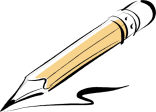 Styrgruppen för Riktlinjer för skadeverkstad (MRF och BIL Sweden)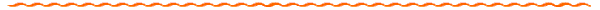 